THE CLOWN DOCTORAll over the world, children in hospital are being treated with a new kind of medicine: laughter. LUCY is 23 and works for Theodora Children’s Trust. She is one of many clown doctors who bring a smile to the faces of sick children.“I’m a Theodora clown doctor, I call myself Dr LooLoo. I spend two days a week in children’s hospitals being extremely silly with my friend and colleague Dr. Chequers. We make funny faces, tell jokes, and do magic tricks. As I walk into the wards I blow bubbles, shake hands with the kids, and make up nonsense songs for those children well enough to sing. We take special balloons to make ‘balloon animals’ and tell funny stories about them.  We often meet kids who one week look really sick, then we go back the next week and they’re racing about yelling ‘Hi there, Dr LooLoo! Hi Dr Chequers!’  I’m naturally a very cheerful person. I’ve always been a clown. In fact, my father’s a clown and I started working with him when I was eight years old. I knew it was just the job for me and I became a clown doctor because I think it’s a great way to cheer up sick, frightened children in hospital. I wear a fancy coat, a yellow shirt, and tights with big stripes. Also, I have a red rubber nose and wear my hair in crazy plaits.Being a clown in a hospital is very tiring both physically and emotionally. We have to learn not to show our feelings, otherwise we’d be useless. Clown doctors are sensitive but this is not a side most people see. To the children, we’re happy all the time. I’m still learning to allow myself to feel sad occasionally.  There are special kids you get really close to. At the moment, I’m working with a very sick little girl from Bosnia who speaks no English, so our only common language is laughter. She’s been in and out of hospital for operations so many times and she’s always on my mind. At lunchtime, we eat in the hospital cafeteria and that’s really useful because we meet the nurses and doctors. They tell us about particular kids who they think will benefit from a clown doctor visit. If a child is frightened, perhaps they’re being given an injection or some nasty medicine - we can distract them so the nurses can do their job.  About six o’clock Dr Chequers and I take off our make-up and change our clothes. We’re totally exhausted. Sometimes I have a night out with friends, it helps me unwind. When I finally fall into bed, I crash out. At weekends, we are often asked to participate in events to raise money for Theodora Children’s Trust. It’s a charity; so, we are paid with the money people give. Being a clown doctor makes the worries of everyday life seem small.  All in all, I feel privileged to do this job.”ComprehensionWho is Dr LooLoo? Who is Dr. Chequers? _____________________________________________________________________________In what ways is their job ‘extremely silly’? give examples. _______________________________________________________________________________________________________________________________________________________________________________________________________________________________________How did Lucy become a Theodora clown doctor? __________________________________________________________________________________________________________________________________________________________Why does she like her job? __________________________________________________________________________________________________________________________________________________________What does she wear? _______________________________________________________________________________________________________________________________________________________________________________________________________________________________________Match the underlined words in the text with their meaning. treated. b			a- separate rooms in a hospital.ward ___			b- give medical care.nonsense___			c- fall asleep.yelling___			d- a single length of hair or other flexible material made up strands.cheerful___			e- designed to impress.fancy___			f- relax after a period of work or tension.plaits___			g- noticeably happy and optimistic.unwind___			h- make a loud cry.crash out___			i- spoken or written words that have no meaning.GrammarMake the present simple. (they / wear suits to work)? ____________________________________________________(he / not / say much) __________________________________________________________(she / know a lot about cooking) _________________________________________________(I / not / leave work on time very often) ___________________________________________Make the present continuous. Hurry up! We …………………………………. for you. (wait)‘What are you ………………………………….?’ (do) ‘I …………………………………. letters.’ (write)She doesn’t like to be disturbed when she ……………………………………. (work)Present simple or present continuous? María ______________________ (work) for a TV station.At the moment, she ______________________ (travel) in the Sahara Desert.Dan ______________________ (love) wild animals.He ______________________ (not visit) Alaska at the moment.Complete the sentences with the active or passive form of the Present Simple or Continuous. We (have) are having a meeting, so can you ring back later?Vienna (situate) _______________ in the southeast of Austria.My bike (service) ________________ at the moment, so I’m taking the bus.The UK financial year (start) _______________ in April.(work) ________ you ________ now? I have to speak to you about something.Collège des Dominicaines de notre Dame de la Délivrande – ArayaGrade: 8 A / B Number on the list: ___Name and Surname: _________________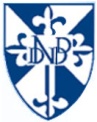 Composition: worksheet C2Date: Duration: 